МЕЖДУНАРОДНЫЙ КОНКУРС ЭССЕ «ВЕЧНЫЕ ЦЕННОСТИ – ДИАЛОГ КУЛЬТУР: РОССИЯ – КИТАЙ»________________________________________________________________________________________________________________________________________________________________________________________________________________________________________________________________________________________________________________________________________________________________________________________________________________________________________________________________________________________________________________________________________________________________________________________________________________________________________________________________________________________________________________________________________________________________________________________________________________________________________________________________________________________________________________________________________________________________________________________________________________________________________________________________________________________________________________________________________________________________________________________________________________________________________________________________________________________________________________________________________________________________________________________________________________________________________________________________________________________________________________________________________________________________________________________________________________________________________________________________________________________________________________________________________________________________________________________________________________________________________________________________________________________________________________________________________________________________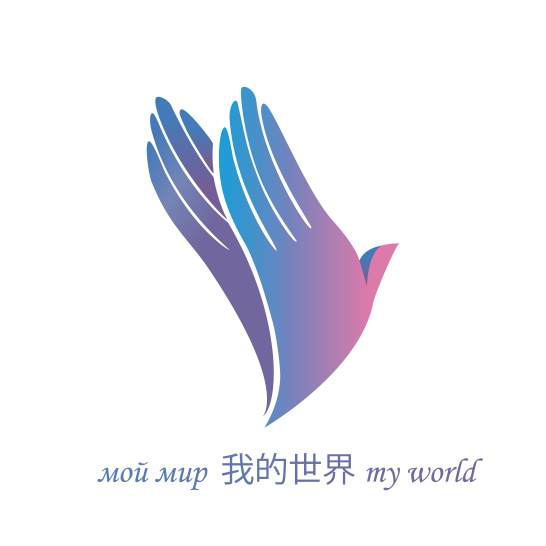 О труде. 少壮不努力，老大徒伤悲。 Кто учится смолоду, не знает в старости голоду. Ленивая молодость, отвратительная старость.О семье. 家和万事兴 Гармония в семье помогает во всех начинаниях; если дома все хорошо, то и вне дома все хорошо.О дружбе. 一个篱笆三个桩，一个好汉三个帮     Чтобы плетень был устойчивым, необходимо три столба, чтобы человеку выполнить трудную задачу, необходима помощь трёх человек.Об успехе. 失败是成功之母  Поражение – мать успеха.О счастье. 我的幸福我做主   Счастье зависит от самого себя, не от других. Ты сам себе хозяин.Об учёбе. 宝剑锋从磨砺出，梅花香自苦寒来   Драгоценный меч становится острым благодаря точению, а аромат цветов сливы возникает благодаря суровому холоду.О родном крае. 少年强则国强，少年智则国智    Сильная молодежь – сильное государство, умная молодежь – умное государство.О родном крае. 一方水土养一方人 Характер и мировосприятие человека зависят от места, где он родился и вырос.О достатке (богатстве). 知足者贫贱亦乐,不知足者富贵亦忧。 Кто-то радостен в шалаше, а кто-то грустен даже в палатах.О добре. 知足常乐  Будь удовлетворён настоящим; радуйся тому, что есть.